PROGRAM ZDRAVJE V VRTCU 								POROČILO O IZVEDENIH AKTIVNOSTIH 
ZA KREPITEV  ZDRAVJA  V  ŠOLSKEM  LETU  Navodilo:Izpolni vsak tim izvajalk (vzgojiteljica in pomočnica vzgojiteljice) -  ter posreduje koordinatorici programa v svojem vrtcu.Naziv vrtca: 	   Kraj:                     Enota vrtca:         Naslov enote:    Skupina:	   Starost otrok:            Izvajalki:	vzgojiteljica:   			                                                Ali ste se v tekočem šolskem letu udeležili izobraževanj, 
ki jih je za program Zdravje v vrtcu pripravil NIJZ OE Ljubljana?- spomladansko izobraževanje           - jesensko izobraževanjevzgojiteljica: 			Klavdija ŠenekerAli ste se v tekočem šolskem letu udeležili izobraževanj, 
ki jih je za program Zdravje v vrtcu pripravil NIJZ OE Ljubljana?- spomladansko izobraževanje           - jesensko izobraževanjepomočnica vzgojiteljice:   	                                                Ali ste se v tekočem šolskem letu udeležili izobraževanj, 
ki jih je za program Zdravje v vrtcu pripravil NIJZ OE Ljubljana?- spomladansko izobraževanje           - jesensko izobraževanje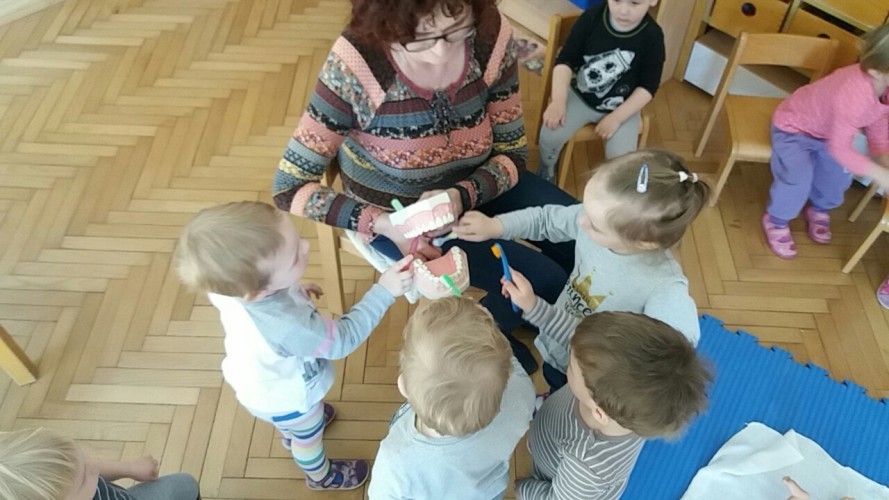 Vsebina:		Metoda dela:			         Zunanji izvajalci:	Čas trajanja:			Ciljna skupina:		       	       Uporabljeno gradivo in didaktični material:		 Uporabljene informacije z naših izobraževanj?		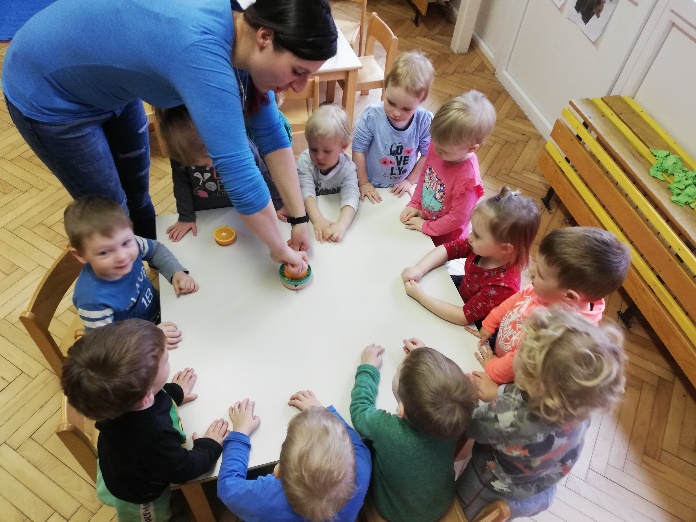 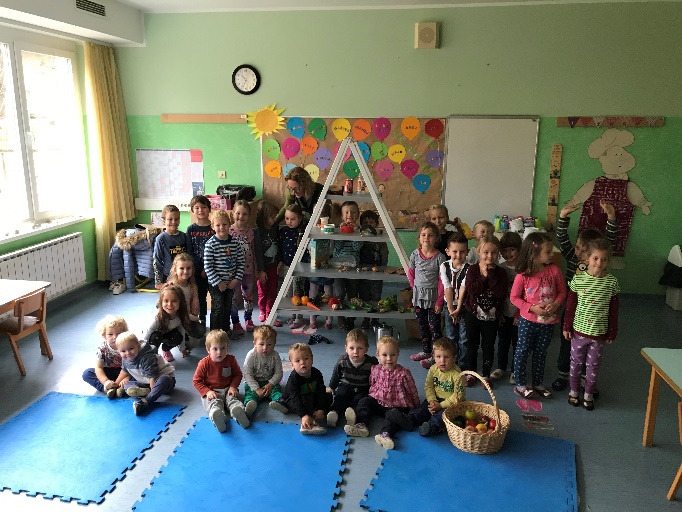 Vsebina:		Metoda dela:			         Zunanji izvajalci:	Čas trajanja:			Ciljna skupina:		       	       Uporabljeno gradivo in didaktični material:		 Uporabljene informacije z naših izobraževanj?		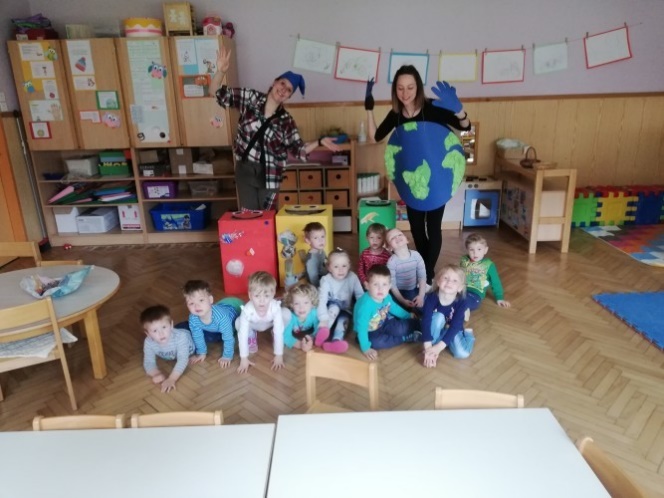 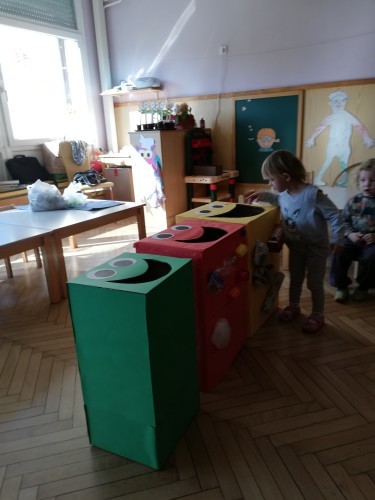 Vsebina:		Metoda dela:			         Zunanji izvajalci:	Čas trajanja:			Ciljna skupina:		       	       Uporabljeno gradivo in didaktični material:		 Uporabljene informacije z naših izobraževanj?		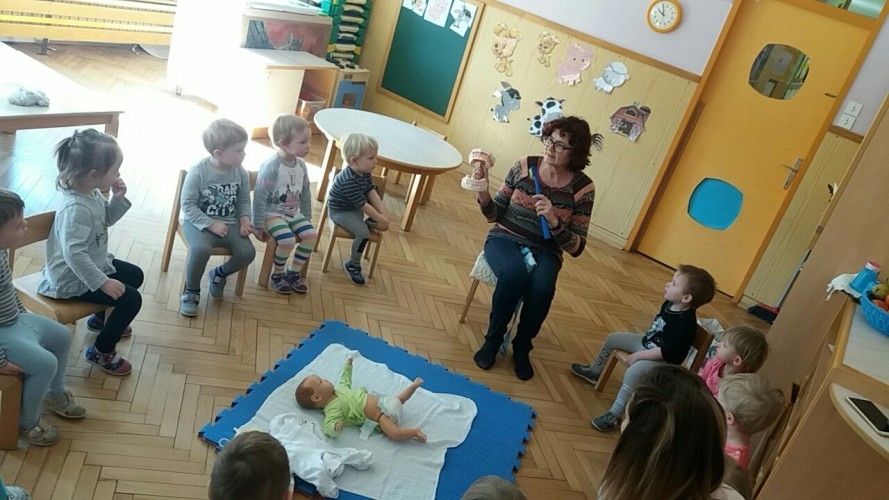 Vsebina:		Metoda dela:			         Zunanji izvajalci:	Čas trajanja:			Ciljna skupina:		       	       Uporabljeno gradivo in didaktični material:		  Uporabljene informacije z naših izobraževanj?		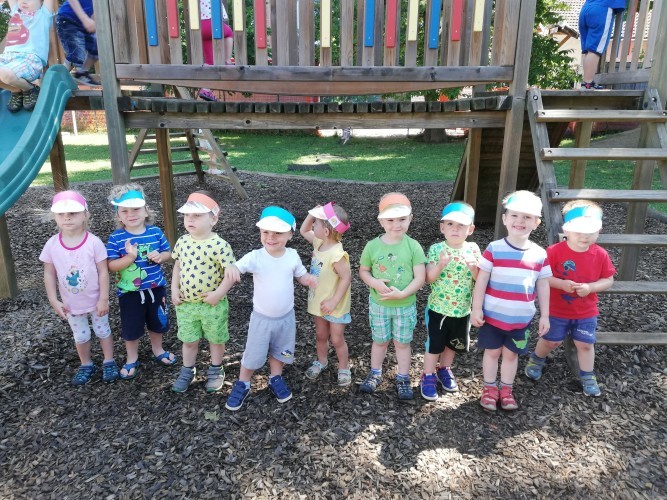 Vsebina:		Metoda dela:			         Zunanji izvajalci:	Čas trajanja:		V tednu mobilnosti 	Ciljna skupina:		       	       Uporabljeno gradivo in didaktični material:		poganjalci, avtomobilčki, različni likovni pripomočki (barve, čopiči, zamaški,...), lepilni trakUporabljene informacije z naših izobraževanj?		Z otroki smo se pogovorajali o varnem gibanju v prometu, kako se obnašamo na cesti in kdo usmerja promet.  Spoznavali smo različna prevozna sredstva preko slikovnega materiala in video predvajanj. Na sprehodih smo spremljali in se varno vključevali v promet, hoja čez prehod za pešce. Dejavnosti pa so bile glasbene, učenje pesmice na temo Avtomobili, učenje deklamacij, likovno ustvarjanje in izdelava avtomobilov,.. Otroci so si od doma prinesli pognjalce in se z njimi varno vozili po vrtčevskem dvorišču. 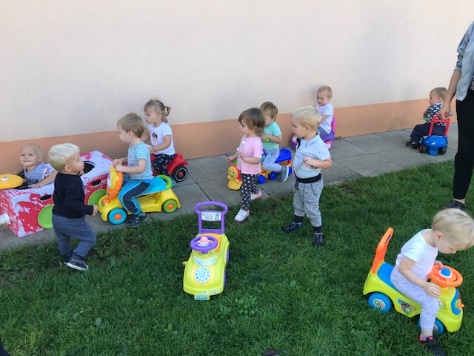 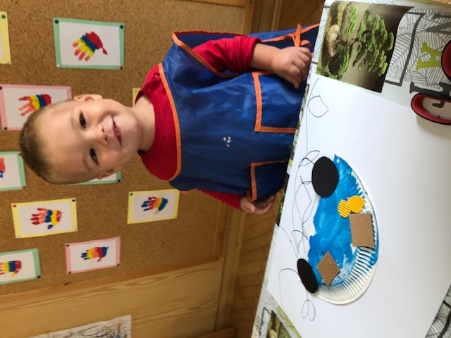 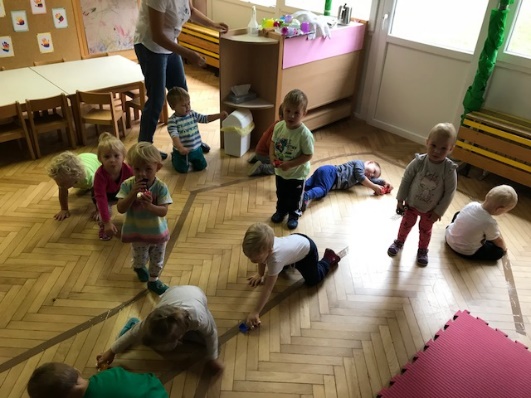 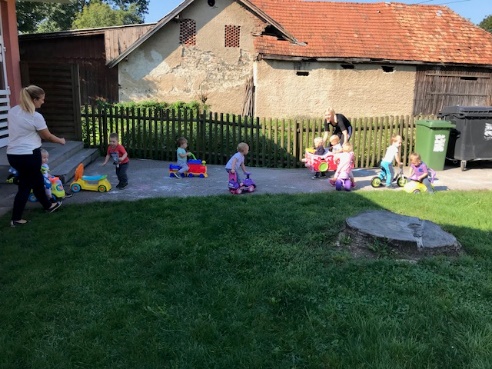 Vsebina:		Metoda dela:			         Zunanji izvajalci:	Čas trajanja:			Ciljna skupina:		       	       Uporabljeno gradivo in didaktični material:		 Uporabljene informacije z naših izobraževanj?		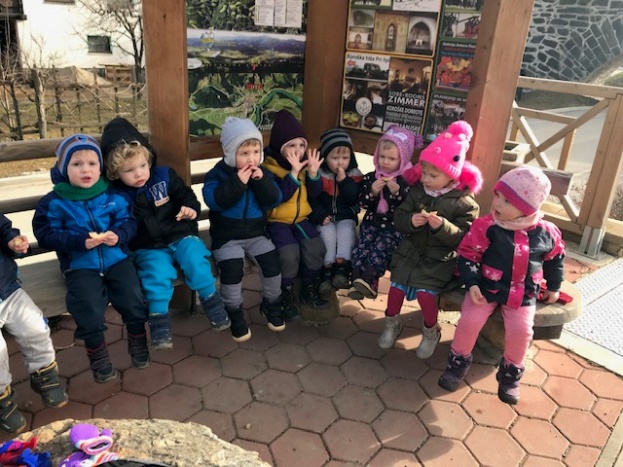 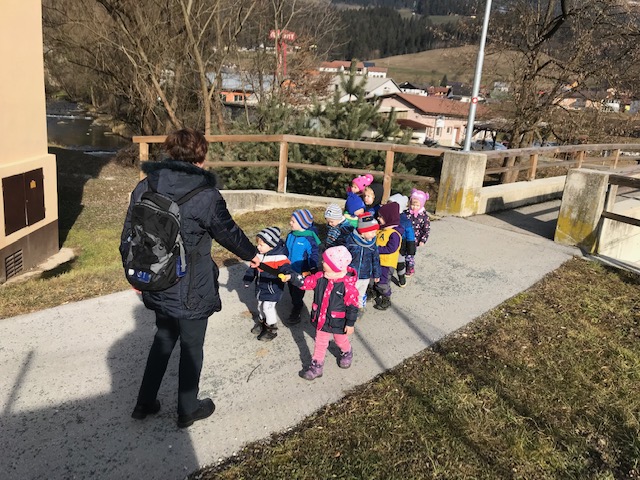 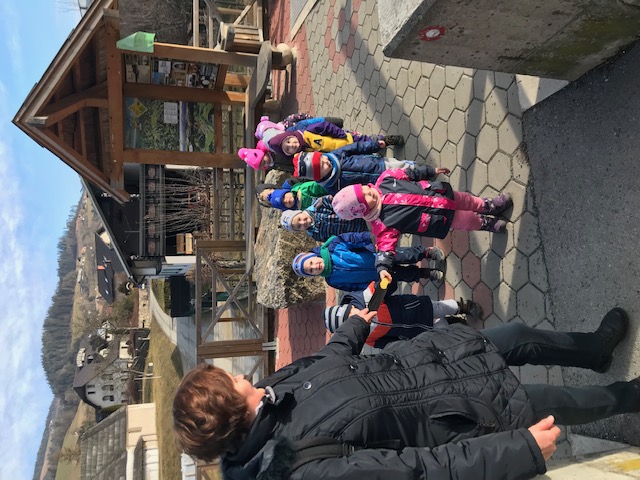 Vsebina:		Metoda dela:			         Zunanji izvajalci:	Čas trajanja:			Ciljna skupina:		       	       Uporabljeno gradivo in didaktični material:		 Uporabljene informacije z naših izobraževanj?		Z gibanjem smo se srečevali vsakodnevno že pred zajtrkom. Svoje telo smo razgibali ob glasbi, z različnimi športnimi propomočki, ob rajalnih igrah, pesmicah,... Vsakodnevno pa smo se gibali tudi na prostem, sprehodi, vodene športne dejavnosti (poligoni, vadbena ura, žogarija, sankanje, dričanje,...) fit aktivno igrišče. Veliko smo obiskovali telovadnico OŠ Muta, kjer smo imeli na razpolago veliko prostora in različne športne pripomočke. 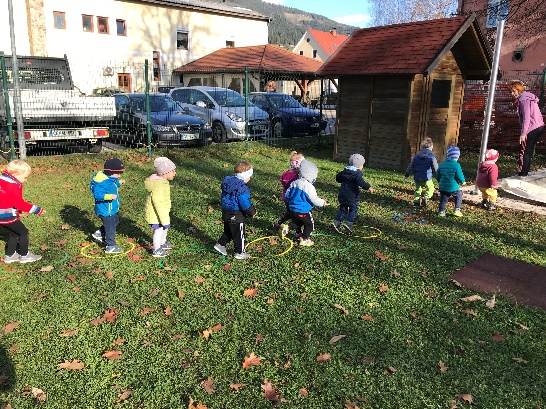 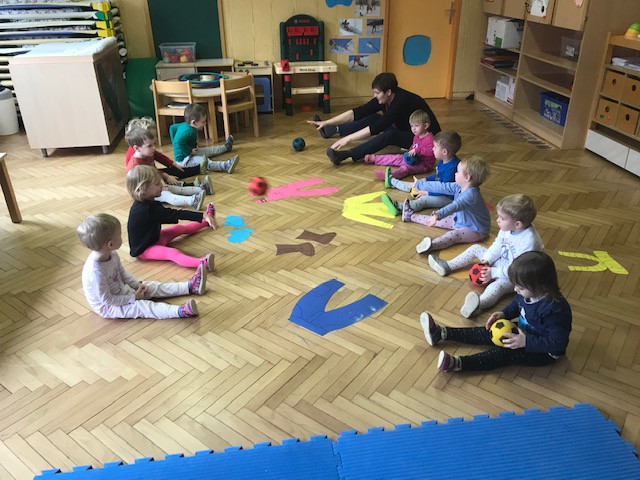 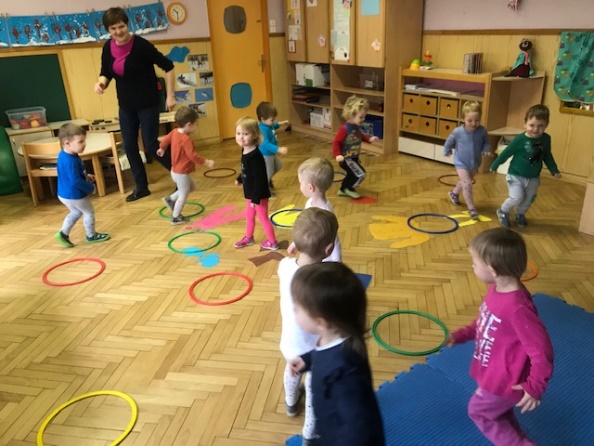 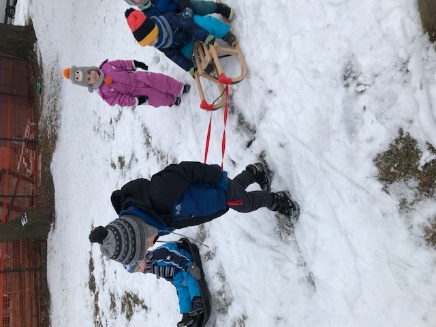 Vsebina:		Metoda dela:			         Zunanji izvajalci:	Čas trajanja:			Ciljna skupina:		       	       Uporabljeno gradivo in didaktični material:		 Uporabljene informacije z naših izobraževanj?		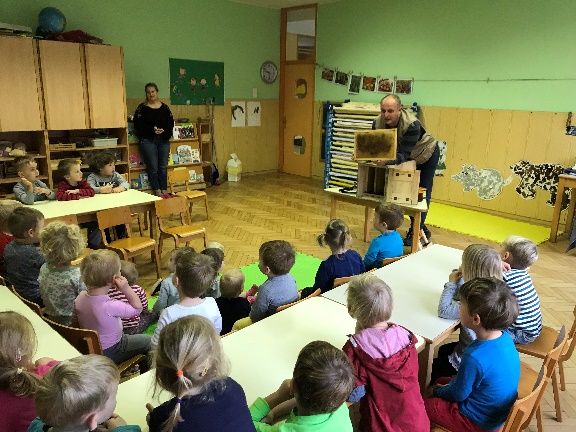 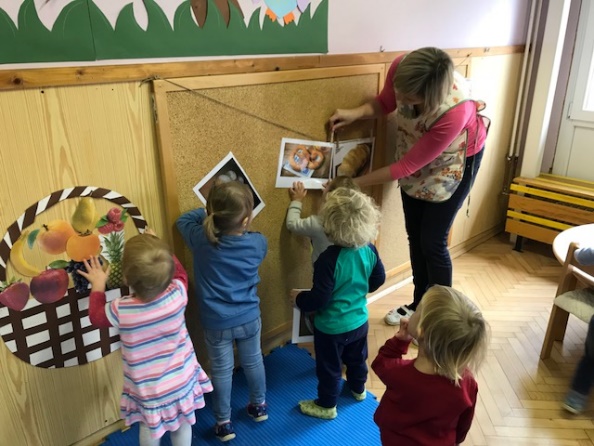 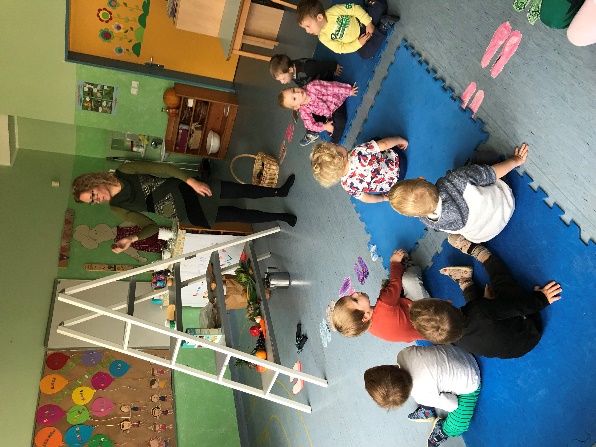 Vsebina:		Metoda dela:			         Zunanji izvajalci:	Čas trajanja:			Ciljna skupina:		       	       Uporabljeno gradivo in didaktični material:		 Uporabljene informacije z naših izobraževanj?		Zdrav način življenja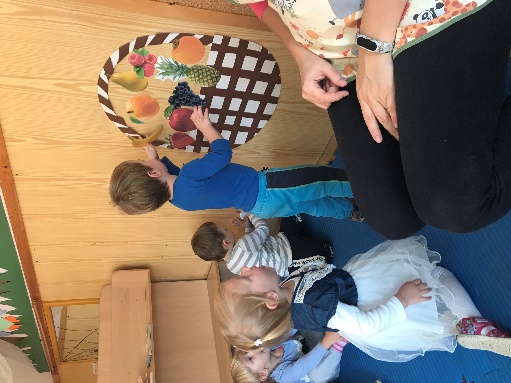 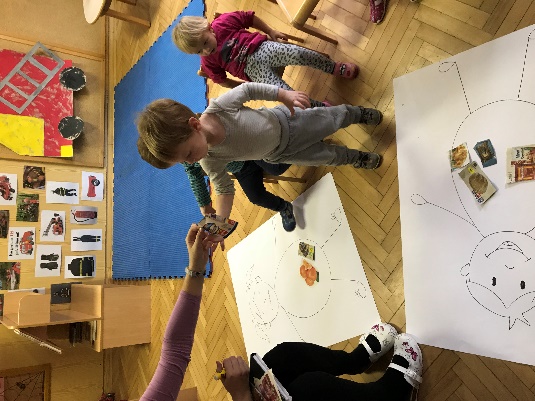 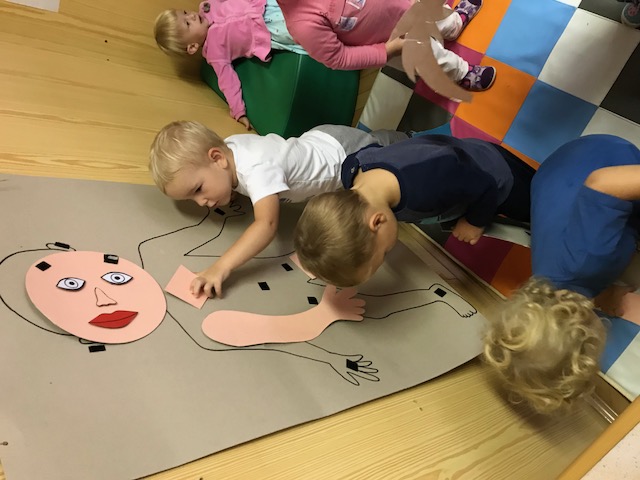 